 MINISTERUL FINANŢELOR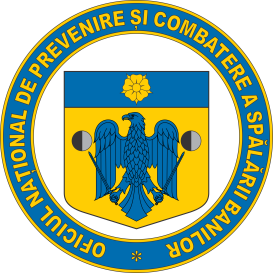 OFICIUL NAŢIONAL DE PREVENIREŞI COMBATERE A SPĂLĂRII BANILORStr. Gen. Ion Florescu nr. 1, sector 3, BucureştiTelefon: 021.315.52.80, Fax: 021.315.52.27Email: onpcsb@onpcsb.ro, Web: www.onpcsb.ro_____________________________________________________________________În data de 31 martie 2021, Plenul Camerei Deputaților a adoptat Proiectul de Lege pentru aprobarea Ordonanţei de urgenţă a Guvernului nr.111/2020 privind modificarea şi completarea Legii nr.129/2019 pentru prevenirea şi combaterea spălării banilor şi finanţării terorismului, precum şi pentru modificarea şi completarea unor acte normative, pentru completarea art. 218 din Ordonanţa de urgenţă a Guvernului nr.99/2006 privind instituţiile de credit şi adecvarea capitalului, pentru modificarea şi completarea Legii nr.207/2015 privind Codul de procedură fiscală, precum şi pentru completarea art.12 alin.(5) din Legea nr.237/2015 privind autorizarea şi supravegherea activităţii de asigurare şi reasigurare - lege organică . Ordonanța de Urgență a Guvernului nr. 111 din 1 iulie 2020, publicată în Monitorul Oficial nr. 620 din 15 iulie 2020,  este actul normativ care a fost notificat de România, în anul 2020, ca normă națională de transpunere a Directivei (UE) 2018/843 - AMLD5.Proiectul de lege (PL-x 466/2020) a fost dezbătut în Procedură de urgenţă în Camera Deputaților, iar Raportul comun al Comisiei pentru buget, finanțe și bănci  și al Comisiei Juridice de disciplină și imunități a fost adoptat și distribuit în data de 30 martie 2021 plenului Camerei, pentru vot final. Proiectul de lege pentru aprobarea  Ordonanţei de urgenţă a Guvernului nr.111/2020 a fost adoptat de Camera Deputatilor - Cameră decizională,  în unanimitate (rezultat vot pentru=292, contra=0, abtineri=0), în ședința din data de 31 martie 2021.OFICIUL NAŢIONAL DE PREVENIRE ŞI COMBATERE A SPĂLĂRII BANILORBIROUL DE PRESAStr. General Ion Florescu nr. 1, Sector 3, Bucureşti  Tel.: (+4)021 /314.44.47  Fax: (+4)021 315.52.27, BIROUL DE PRESAStr. General Ion Florescu nr. 1, Sector 3, Bucureşti  Tel.: (+4)021 /314.44.47  Fax: (+4)021 315.52.27, onpcsb@onpcsb.ro  rel1-eu@onpcsb.ro onpcsb@onpcsb.ro  rel1-eu@onpcsb.ro 